Diversity, Opportunity, and Inclusion2023 Annual Report TemplateAGENCY YEAR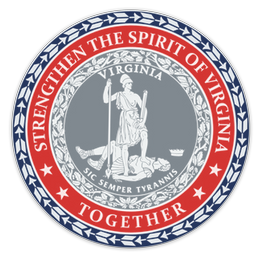 2023ACCOMPLISHMENTSPlan Goal 1: Access & SuccessObjective 1Objective 2Plan Goal 2: Welcoming & Respectful CultureObjective 1Objective 2Plan Goal 3: State Agency DOI Infrastructure & TrainingObjective 1Objective 2Objective 3InstructionsIdentify 2023 accomplishments in support of goals & objectives which provide opportunities that support the COVA DOI plan. This report will be submitted to the Governor.2024 AGENCY DOI GOALSInstructions2024 AGENCY DOI GOALSAgency Goal 1Agency Goal 2Agency Goal 3Align agency specific goals and objectives with COVA DOI Plan goals and objectives. These goals will be the foundation for the 2024 agency report to the Governor.